Course Title: Functional Skills in Maths Qualification no: 3748-02Qualification no: 3748-02Start date: 13/09/2016End date: 15/07/2017Location: Elmwood School Vocational CentreLocation: Elmwood School Vocational CentreTutor: Hayley BodenTutor: Hayley BodenTutor: Hayley BodenWeek no./dateLearning Outcomes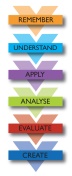 Teaching & Learning Activities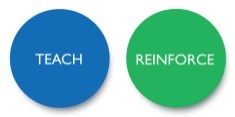 Teaching & Learning ActivitiesAssessment activities (How will you check learning throughout the session?)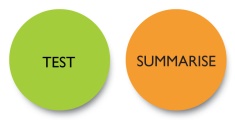 Resources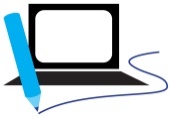 Planned opportunities to develop E & D English/Maths/work skills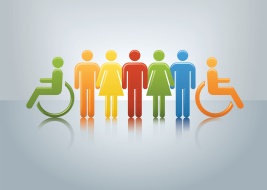 Week 113/9/16Social awarenessCourse criteriaCommunication & integration Initial AssessmentsGroup interviewsSocial gamesCourse citeriaComplete Initial assessment & Learning styles questionaireGroup interviewsSocial gamesCourse citeriaComplete Initial assessment & Learning styles questionaireQ & AInitial assessment resultsStudent FeedbackDiscussionLearning styles Questionaire LaptopsPens/paperHandoutsProjectorCommunication Computer SkillsMathsWeek 220/9/16Understand and use whole numbers and understand negative numbers in practical contexts.YouTube video: Whole numbers and place valueWorksheets: Using a double number line worksheet, Find the difference between positive and negative numbers, time calculations, Arranging prices, negative numbersYouTube video: Whole numbers and place valueWorksheets: Using a double number line worksheet, Find the difference between positive and negative numbers, time calculations, Arranging prices, negative numbersWorksheetsHandoutsDiscussionQ & AStudent Feedback  LaptopsPens/paperHandoutsWorksheetsProjectorCommunication Computer SkillsMaths Week no./dateLearning OutcomesTeaching & Learning ActivitiesTeaching & Learning ActivitiesAssessment activities (How will you check learning throughout the session?)ResourcesPlanned opportunities to develop E & D English/Maths/work skillsWeek 327/9/16Add, subtract, multiply and divide whole numbers using a range of strategies.YouTube Video: Long division & Subtraction with borrowingHandouts: How to do long divisionWorksheets: Correcting addition, rounding numbers, rounding subtraction,multiplication investigation, division investigationProblem worksheets: Long addition Subtraction across zeros Subtraction with borrowing, Long multiplication, Long divisionYouTube Video: Long division & Subtraction with borrowingHandouts: How to do long divisionWorksheets: Correcting addition, rounding numbers, rounding subtraction,multiplication investigation, division investigationProblem worksheets: Long addition Subtraction across zeros Subtraction with borrowing, Long multiplication, Long divisionWorksheetsHandoutsDiscussionQ & AStudent Feedback    LaptopsPens/paperHandoutsWorksheetsProjectorCommunication Computer SkillsMathsWeek 44/10/16Understand and use equivalences between common fractions, decimals and percentages.YouTube Videos:Equivalent fractions, Percents and equivalent fractions, Converting percent to decimal to fractionHandouts: How to convert a fraction into a decimal How to convert a fraction into a percentageWorksheets: Convert fractions into decimals, Convert fraction into decimal and percentYouTube Videos:Equivalent fractions, Percents and equivalent fractions, Converting percent to decimal to fractionHandouts: How to convert a fraction into a decimal How to convert a fraction into a percentageWorksheets: Convert fractions into decimals, Convert fraction into decimal and percentWorksheetsHandoutsDiscussionQ & AStudent Feedback  LaptopsPens/paperHandoutsWorksheetsProjectorCommunication Computer SkillsMaths Week no./dateLearning OutcomesTeaching & Learning ActivitiesTeaching & Learning ActivitiesAssessment activities (How will you check learning throughout the session?)ResourcesPlanned opportunities to develop E & D English/Maths/work skillsWeek 511/10/16Add and subtract decimals up to two decimal places.   YouTube Videos: How to add and subtract with decimalsWorksheets: Decimal additionDecimal subtractionAdding money worksheetSubtracting money worksheet YouTube Videos: How to add and subtract with decimalsWorksheets: Decimal additionDecimal subtractionAdding money worksheetSubtracting money worksheetWorksheetsHandoutsDiscussionQ & AStudent Feedback  LaptopsPens/paperHandoutsWorksheetsProjectorCommunication Computer SkillsMaths Week 6 18/10/16Solve simple problems involving ratio, where one number is a multiple of the other. YouTube videos: Understanding ratiosHandouts: Guided worksheet on ratioWorksheets: Ratio worksheet 1Ratio worksheet 2Writing ratios as fractionsRatio word problems YouTube videos: Understanding ratiosHandouts: Guided worksheet on ratioWorksheets: Ratio worksheet 1Ratio worksheet 2Writing ratios as fractionsRatio word problemsWorksheetsHandoutsDiscussionQ & AStudent Feedback  LaptopsPens/paperHandoutsWorksheetsProjectorCommunication Computer SkillsMaths Week no./dateLearning OutcomesTeaching & Learning ActivitiesTeaching & Learning ActivitiesAssessment activities (How will you check learning throughout the session?)ResourcesPlanned opportunities to develop E & D English/Maths/work skillsWeek 725/10/16Half term holidaysHalf term holidaysHalf term holidaysHalf term holidaysHalf term holidaysHalf term holidaysWeek 81/11/16Use simple formulae expressed in words for one or two step operations.Use simple formulae expressed in words for one or two step operations.YouTube video: Converting words into an equationHandouts: Writing formulas in wordsWorksheets: 2 Step equationsWorksheetsHandoutsDiscussionQ & AStudent Feedback  LaptopsPens/paperHandoutsWorksheetsProjectorCommunication Computer SkillsMaths Week 98/11/16Solve problems requiring calculation with common measures, including money, time, length, weight, capacity and temperature.Solve problems requiring calculation with common measures, including money, time, length, weight, capacity and temperature.WorksheetsHandoutsDiscussionQ & AStudent Feedback  LaptopsPens/paperHandoutsWorksheetsProjector Communication Computer SkillsMaths Week no./dateLearning OutcomesLearning OutcomesTeaching & Learning ActivitiesAssessment activities (How will you check learning throughout the session?)ResourcesPlanned opportunities to develop E & D English/Maths/work skillsWeek 1015/11/16Convert units of measure in the same system.Convert units of measure in the same system.WorksheetsHandoutsDiscussionQ & AStudent Feedback  LaptopsPens/paperHandoutsWorksheetsProjectorCommunication Computer SkillsMathsWeek 1122/11/16Work out areas and perimeters in practical situations.Work out areas and perimeters in practical situations.WorksheetsHandoutsDiscussionQ & AStudent Feedback  LaptopsPens/paperHandoutsWorksheetsProjectorCommunication Computer SkillsMaths Week 1229/11/16Construct geometric diagrams, models and shapes.Construct geometric diagrams, models and shapes.WorksheetsHandoutsDiscussionQ & AStudent Feedback  LaptopsPens/paperHandoutsWorksheetsProjector Communication Computer SkillsMaths Week no./dateLearning OutcomesLearning OutcomesTeaching & Learning ActivitiesAssessment activities (How will you check learning throughout the session?)ResourcesPlanned opportunities to develop E & D English/Maths/work skillsWeek 136/12/16Extract and interpret information from tables, diagrams, charts and graphs.Extract and interpret information from tables, diagrams, charts and graphs.WorksheetsHandoutsDiscussionQ & AStudent Feedback  LaptopsPens/paperHandoutsWorksheetsProjector Communication Computer SkillsMaths Week 14, 15, 16, 1713/12/16 – 3/1/16Christmas HolidaysChristmas HolidaysChristmas HolidaysChristmas HolidaysChristmas HolidaysChristmas HolidaysWeek 1810/1/17Collect and record discrete data and organise and represent information in different ways. Find mean and range. Use data to assess the likelihood of an outcome.Collect and record discrete data and organise and represent information in different ways. Find mean and range. Use data to assess the likelihood of an outcome.WorksheetsHandoutsDiscussionQ & AStudent Feedback  LaptopsPens/paperHandoutsWorksheetsProjector Communication Computer SkillsMaths Week 1917/1/17Understand and use positive and negative numbers of any size in practical contexts.Understand and use positive and negative numbers of any size in practical contexts.WorksheetsHandoutsDiscussionQ & AStudent Feedback  LaptopsPens/paperHandoutsWorksheetsProjectorCommunication Computer SkillsMaths Week no./dateLearning OutcomesLearning OutcomesTeaching & Learning ActivitiesAssessment activities (How will you check learning throughout the session?)ResourcesPlanned opportunities to develop E & D English/Maths/work skillsWeek 2024/1/17Carry out calculations with numbers of any size in practical contexts, to a given number of decimal places.Carry out calculations with numbers of any size in practical contexts, to a given number of decimal places.WorksheetsHandoutsDiscussionQ & AStudent Feedback  LaptopsPens/paperHandoutsWorksheetsProjectorCommunication Computer SkillsMathsWeek 2131/1/17Understand, use and calculate ratio and proportion, including problems involving scale.Understand, use and calculate ratio and proportion, including problems involving scale.WorksheetsHandoutsDiscussionQ & AStudent Feedback  LaptopsPens/paperHandoutsWorksheetsProjectorCommunication Computer SkillsMathsWeek 227/2/17Understand and use equivalences between fractions, decimals and percentages.Understand and use equivalences between fractions, decimals and percentages.WorksheetsHandoutsDiscussionQ & AStudent Feedback  LaptopsPens/paperHandoutsWorksheetsProjectorCommunication Computer SkillsMaths Week no./dateLearning OutcomesLearning OutcomesTeaching & Learning ActivitiesAssessment activities (How will you check learning throughout the session?)ResourcesPlanned opportunities to develop E & D English/Maths/work skillsWeek 2314/2/17Understand and use simple formulae and equations involving one or two step operations.TutorialsUnderstand and use simple formulae and equations involving one or two step operations.TutorialsWorksheetsHandoutsDiscussionQ & AStudent Feedback  LaptopsPens/paperHandoutsWorksheetsProjector Communication Computer SkillsMathsWeek 2421/2/17Half term holidaysHalf term holidaysHalf term holidaysHalf term holidaysHalf term holidaysHalf term holidaysWeek 2528/2/17Recognise and use 2D representations of 3D objects.Recognise and use 2D representations of 3D objects.WorksheetsHandoutsDiscussionQ & AStudent Feedback  LaptopsPens/paperHandoutsWorksheetsProjector Communication Computer SkillsMathsWeek 267/3/17Find area, perimeter and volume of common shapes.Find area, perimeter and volume of common shapes.WorksheetsHandoutsDiscussionQ & AStudent Feedback  LaptopsPens/paperHandoutsWorksheetsProjector Communication Computer SkillsMathsWeek no./dateLearning OutcomesLearning OutcomesTeaching & Learning ActivitiesAssessment activities (How will you check learning throughout the session?)ResourcesPlanned opportunities to develop E & D English/Maths/work skillsWeek 2714/3/17Use, convert and calculate using metric and where appropriate, imperial measures.Use, convert and calculate using metric and where appropriate, imperial measures.WorksheetsHandoutsDiscussionQ & AStudent Feedback  LaptopsPens/paperHandoutsWorksheetsProjector Communication Computer SkillsMathsWeek 2821/3/17Collect and represent discrete and continuous data, using ICT where appropriate.Collect and represent discrete and continuous data, using ICT where appropriate.WorksheetsHandoutsDiscussionQ & AStudent Feedback  LaptopsPens/paperHandoutsWorksheetsProjectorCommunication Computer SkillsMathsWeek 2928/3/17Use and interpret statistical measures, tables and diagrams for discrete and continuous data, usingICT where appropriate.Use statistical methods to investigate situations. Use probability to assess the likelihood of an outcome.Use and interpret statistical measures, tables and diagrams for discrete and continuous data, usingICT where appropriate.Use statistical methods to investigate situations. Use probability to assess the likelihood of an outcome.WorksheetsHandoutsDiscussionQ & AStudent Feedback  LaptopsPens/paperHandoutsWorksheetsProjectorCommunication Computer SkillsMathsWeek no./dateLearning OutcomesLearning OutcomesTeaching & Learning ActivitiesAssessment activities (How will you check learning throughout the session?)ResourcesPlanned opportunities to develop E & D English/Maths/work skillsWeek 304/4/17Re-cap sessionTutorialsRe-cap sessionTutorialsWorksheetsHandoutsDiscussionQ & AStudent Feedback  LaptopsPens/paperHandoutsWorksheetsProjectorCommunication Computer SkillsMathsWeek 31 & 3211/4/17 & 18/4/17Easter HolidaysEaster HolidaysEaster HolidaysEaster HolidaysEaster HolidaysEaster HolidaysWeek 33- Week 3725/4/17 –23/5/17Exam revision andMock examshttp://www.ocr.org.uk/qualifications/by-type/functional-skills/support-materials/Exam revision andMock examshttp://www.ocr.org.uk/qualifications/by-type/functional-skills/support-materials/WorksheetsHandoutsDiscussionQ & AStudent Feedback  LaptopsPens/paperHandoutsWorksheetsProjectorCommunication Computer SkillsMathsWeek 3830/5/17Half termHalf termHalf termHalf termHalf termHalf termWeek 39 -Week 446/6/17 to 11/7/17 - Revision sessions and Exams6/6/17 to 11/7/17 - Revision sessions and Exams6/6/17 to 11/7/17 - Revision sessions and Exams6/6/17 to 11/7/17 - Revision sessions and Exams6/6/17 to 11/7/17 - Revision sessions and Exams6/6/17 to 11/7/17 - Revision sessions and Exams